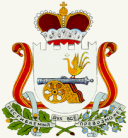        АДМИНИСТРАЦИЯ   	ИГОРЕВСКОГО  СЕЛЬСКОГО  ПОСЕЛЕНИЯ           ХОЛМ-ЖИРКОВСКОГО  РАЙОНА  СМОЛЕНСКОЙ ОБЛАСТИП О С Т А Н О В Л Е Н И Еот  26.01.2017 г.       № 7   О признании утратившим силуПостановления АдминистрацииИгоревского сельского поселенияХолм-Жирковского районаСмоленской области от 19.10.2015г.№ 68       Рассмотрев Протест прокуратуры Холм-Жирковского района Смоленской области от 17.01.2017г. № 02-33-17 , Администрация Игоревского сельского поселения Холм-Жирковского района Смоленской области ПОСТАНОВЛЯЕТ:Постановление Администрации Игоревского сельского поселения Холм-Жирковского района Смоленской области от 19.10.2015г. № 68 « Об утверждении Порядка формирования, ведения, обязательного опубликования перечня муниципального имущества  Игоревского Сельского поселения Холм-Жирковского района Смоленской области, свободного от прав третьих лиц( за исключением имущественных прав субъектов малого и среднего предпринимательства), предназначенного для передачи во владение и (или) пользование субъектов малого и среднего предпринимательства» признать утратиашим силу.Настоящее постановление вступает в силу после дня его подписания.          Глава муниципального образованияИгоревского сельского поселения Холм-Жирковского районаСмоленской области                                                       Т.А. Семёнова